Grange Moor Primary School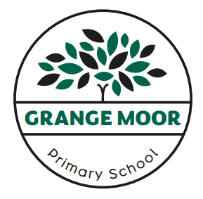 Physical Education Overview 2023 - 2024MoveSolveConnectPE Vocabulary to be taught and displayedCLASSAutumn 1Autumn 2Spring 1Spring 2Summer 1Summer 2C1Look, Run, Avoid (Y1)M Moving with speed and control; changing direction; finding space in an areaS Identifying spaces to avoid; changing the speed I am moving; moving into ‘good’ space C Create a plan with my team to be successful; create own rules and challenges in a game; persevere with challenges that may be trickyThrow, Prepare, Catch (Y1)M Throw an object; be ready to catch an object; catch an objectS Throw with control; predict and move to where an object will be; understand how to use my body to catchC Play with and against a partner; keep trying to be successful; increase the challenge for self and partnerAgility, Balance, Co-ordination (Y1)M Change direction quickly with control; use different parts of my body at the same time; balance on different body parts on the floor and on equipmentS Show dynamic balance when moving; move quickly but safely around obstacles; show control when working with different objectsC Support others by following rules; collaborate and compete against others; be respectful and encouraging to othersFair, Share, Dare (Y1)M Play games following the given rules; play games co-operatively with others; take individual risks within gamesS Support others to play fairly; support others through scoring or coaching; take suitable risks at suitable timesC Resolve disputes within a game appropriately; share ideas, roles and responsibilities with others; say which activities I am most/least confident inInspire, Create, Perform (Y1)M Link movements together in a sequence; use different actions, levels and pathways; perform movements with good control and postureS Use different prompts to create ideas; be creative with movementsC Give feedback to others after a performance; share ideas with a partnerHands, Feet, Equipment (Y1)M Explore dribbling using my hands; explore dribbling using feet; explore dribbling using equipmentS Show control to move objects into ‘good’ space; change direction when dribbling; suggest tactics to solve problems when dribblingC Collaborate with others to develop techniques; share ideas on scoring systems and rewards; reflect on my own and others’ learningDuel, Win, Lose (Y1)M Use balls of feet; get low to the ground; show awareness and look left and right to spot other players.S Identify the movement of an opponent; react to the movement of an opponent; identify what the team can do to improve furtherC Congratulate an opponent; celebrate calmly as an individual or with a team; trial an idea as suggested by a friend React, Roll, Retrieve (Y1)M Start, stop and move quickly; roll a ball into space or at a target; move to retrieve an object quicklyS Change how I move depending on the task; decide where is a good place to roll a ball; decide how best to move to retrieve objectsC Follow the rules of a game fairly; take turns with a partner playing a game; persevere when a task is trickyJump, Shape, Create (Y1)M Perform the same movement as my group; bend knees and use arms to take off; be still holding a shapeS plan a journey through a playing area; recognise when it is the right time to change position; find a position where you can remain balancedC Congratulate a friend when they jump effectively; tell a friend something that made you successful; trial an idea that has been suggested by a friendTarget, Control, Combine (Y1)M Send an object accurately at an object; show control when sending an object; adjust the direction and distance when sending an objectS Adapt the speed I send an object to suit the challenge; adapt power when sending an object; send objects quickly and accuratelyC Compete fairly against a partner; show determination to try even if I fail; communicate a plan effectively with othersRun, Jump, Throw (Y1)M Run with speed and control; jump in different ways with control; throw an object with controlS change the way I jump depending on the task; run quickly in different directions; adapt the distance of my throwsC Congratulate a friend when they jump effectively; tell a friend something that made you successful; trial an idea that has been suggested by a friendSend, Receive, Return (Y1) – this unit is under completionMSCC2 (Y2,Y3,Y4)Look, Run, Avoid (Y2)M Identify a space; move safely into a space; move to avoid othersS Describe what a space is; show control over the speed at which I move; identify who to avoidC Create a plan with others; create my own rules and challenges; be aware of others around meThrow, Prepare, Catch (Y2)M Throw a range of different objects; be ready to catch an object; catch an objectS Throw with control and some accuracy; predict and move to where an object will be; understand how to use my body to catch an objectC Play with and against a partner; show resilience to be successful; increase the challenge in a taskAgility, Balance, Co-ordination (Y2)M Change direction quickly with control; use different parts of my body at the same time; balance on different body parts on the floor and on equipmentS Show dynamic balance when moving; move quickly but safely around obstacles; show control when working with different objectsC Support others by following rules; collaborate and compete against others; be respectful and encouraging to othersHands, Feet, Equipment(Y2)M Explore dribbling using my hands; explore dribbling using feet; explore dribbling using equipmentS Show control to move objects into ‘good’ space; change direction when dribbling; suggest tactics to solve problems when dribblingC Collaborate with others to develop techniques; share ideas on scoring systems and rewards; reflect on my own and others’ learningJump, Shape, Create (Y2) M Bend knees when taking off; be still when holding a shape; perform the same movement as a groupS Plan a journey through a playing area; find a position where a balance can be maintained; change position at the appropriate timeC Offer praise and constructive advice when they jump effectively; trial an idea that has been suggested by another pupilInspire, Create, Perform (Y2)M Link movements together to make a sequence; use different actions, levels and pathways; perform movement with good control and postureS Use different prompts to create ideas; be creative with movement; count in time with musicC Share ideas with a partner; give feedback to others after a performance; encourage other students and build confidenceDuel, Win, Lose (Y2)M Use balls of feet; get low to the ground; show awareness and look left and right to spot other players.S Identify the movement of an opponent; react to the movement of an opponent; identify what the team can do to improve furtherC Congratulate an opponent; celebrate calmly as an individual or with a team; trial an idea as suggested by a friend Send, Receive, Return (Y2) - this unit is under completionM SCTarget, Control, Combine (Y2)M Send an object accurately at a target; show control when sending an object; adjust direction and distance when sending objectsS Adapt the speed I send an object at to suit the challenge; adapt power when sending objects to different targets; send objects quickly and accuratelyC Compete fairly against a partner; show determination to succeed; communicate and plan effectively with othersReact, Roll, Retrieve (Y2)M Start, stop and move quickly; roll a ball into space or at a target; move to retrieve an object quicklyS Change how I move depending on the task; decide where is a good place to roll a ball; decide how best to retrieve objectsC Follow the rules of a game fairly; take turns with a partner playing a game; persevere when a task is trickyRun, Jump, Throw (Y2)M Run with speed and control; jump in different ways with control; throw an object with control S Run quickly in different directions; change the way I jump depending on the task; adapt the distance of my throwC Compete with and against others; show perseverance; set my own level of challengeReady for Sports Day!(non BTF unit)Practicing the skills needed to compete in each race; starting in a race; getting over the finish line; understanding how to improve performance; competing fairly including winning and finishing behind. C3 (Y4,Y5,Y6)Strike, React, Rally(Y4)M Strike a ball with my hand / racquet / bat; react to an object coming towards me; begin to rally with a partnerS Show control with where I am striking; prepare my body ready to receive an object; strike the ball so my partner can return itC Keep trying when tasks are challenging; show patience with myself and others; show good teamwork to achieve the best scoreLook, Run, Avoid (Y4)M Identify multiple spaces to run into; move with speed and confidence into a space; change direction quickly to avoid opponentsS Describe areas of a pitch to move into and to avoid; react to others and move appropriately; use movements and tactics to outwit an opponentC Set a challenge for myself to try and achieve; persevere with challenges which may be tricky; collaborate and communicate with othersInspire, Create, Perform (Y4)M Link movements together in a sequence; use different actions, levels and pathways; perform movements with good control and postureS Use different prompts create ideas; be creative with movements; count in time with musicC Share ideas with a partner; give feedback to others after a performance; encourage other students and build confidenceFair, Share, Dare (Y4)M Play games following the given rules; work with other players effectively to score points; take individual and team risks within gamesS Support others to play fairly; plan and implement strategies with others; give and receive support in order to be successfulC Resolve any disputes within a game appropriately; shar ideas and responsibilities with others; be brave to take on specific challenges Symmetry, Balance, Travel (Y4)M Explore and perform shapes with my body; explore and perform balances with others; explore and perform different ways of travellingS Link shapes together in a sequence of movement; link balances together in a sequence of movement; use travel moments to link balances in a sequenceC Reflect on my own and other performances; work with a partner to set appropriate challenge; effectively share ideas with othersHands, Feet, Equipment (Y4)M Perform and explore dribbling with hands, feet and equipmentS Show control to move objects into good spaces; change direction when dribbling to avoid defendersC Collaborate with others to develop techniques; share ideas on scoring systems and rewards; reflect on my own and others’ learning Throw, Prepare, Catch (Y4)M Accurately throw an object; be ready to catch an object; catch an objectS Predict and move to where an object may be; throw with good control; understand how to use my body to catchC Play with and against a partner; keep trying to be successful; increase my own / partners challengeReact, Roll, Retrieve (Y4)M Start, stop and move quickly; roll a ball into space or at a target; move to retrieve an object quicklyS Change how I move depending on the task; decide where is a good place to roll the ball; decide how best to move to retrieve objectsC Follow the rules of a game fairly; take turns with a partner playing a game; persevere when a task is trickyDuel, Win, Lose (Y4)M Change direction quickly; move diagonally to avoid other players; move to retrieve an object quicklyS identify the movement of an opponent; celebrate calmly as an individual or with your team; recognise when an opponent has done wellC Follow the rules of a game fairly; tell a friend something that made you successful; trial an event that has been suggested by a friendPosition, Possession, Patience (Y4) - this unit is under completionRun, Jump, Throw (Y4)M Run with speed and control; jump in different ways with control; throw an object with controlS run quickly in different directions; change the way I jump depending on the task; adapt the distance of my throwC Compete with and against others; show perseverance; set my own level of challengeAccuracy, Power, Distance (Y4)M Throw an object with accuracy at a desired object; throw an object with power at a desired target; throw an object over a distance with power and accuracy S Identify the most suitable type of throw to use; change the type of throw depending on the power needed; explore a range of equipment to compare performance C Discuss with a partner how I can improve my success; create rules and challenges in a game; persevere with challenges that may be trickyGamesGymnasticsDance AthleticsGeneral A-ZEYFS to KS1Accuracy Agility Aim Balance Base BatBounceCatchCo-ordination Control CushionFieldFluency Guide Movement Push RacketRotate ScoreStrikeTarget Technique ThrowTiming Transitions TravelAlongApparatusBalanceDirectionLevelLinkOffOntoOverPointsPosturePullPushRoll RollingForwardSequenceShapesStraddleStraightTensionTravelBeatFlowGestureMovementPerformanceBalanceDirectionDistanceHopHurdleJogLandObstaclePowerRelaySpeedSprintTake-offAerobicAnaerobicAgilityCardiovascularCircuitsCool downCo-ordinationCrampEnduranceExerciseExpressionFatigueFormHydrationIntensityIntervalsMotion MusclePhasePulseReactionRelaxationRepetitionsResistanceSetSpaceStretchTacticsTechniqueUnisonWarm-upWorkoutKS2AgilityAimAttackBalance Bounce BowlChestCollaborateCompeteContactControlCourtDefend DodgeDribble FootworkGoalHandoverHighInterceptLandLongLowMarkingObservationOpponent PassingPivotPlayPositionPressurePushRallyReceiveRetrieveRulesRunSafety Send SignalSpeed StepSupportTagTrapTravelVolleyAnalyseArchAsymetryBridgingCanonCounterbalanceDynamicEvaluateExtendMovementRotationSupportTechniqueUnisonAgilityBalanceBeatsChasseCanonChoreographCo-ordinationCollaborationControlDirectionDynamicsEmotionEnduranceExpressionFluencyFormationImproviseMotifPhrasingPivotPostureRhythmRoutineSectionsSequenceStrutTempoTimingUnisonVariationBatonBendControlEffortExtendHandoverPacePositionStartStrideTechniqueThrowAerobicAnaerobicAgilityCardiovascularCircuitsCool downCo-ordinationCrampEnduranceExerciseExpressionFatigueFormHydrationIntensityIntervalsMotion MusclePhasePulseReactionRelaxationRepetitionsResistanceSetSpaceStretchTacticsTechniqueUnisonWarm-upWorkout